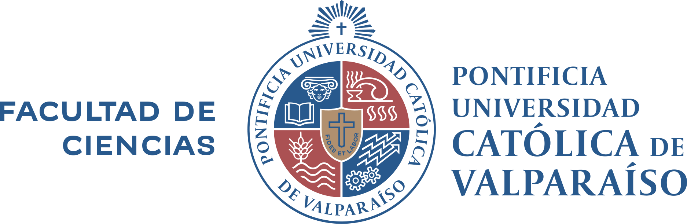 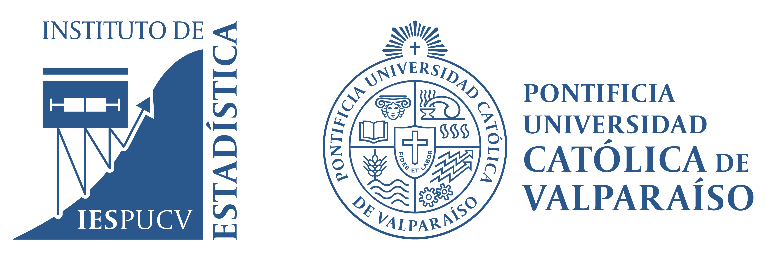 Forma de pago:                                                                                                             Enviar copia de pago a: diplomados.ciencias@pucv.clFicha de InscripciónDiplomado en Comunicación CientíficaInicio 26 de Julio 2023Ficha de InscripciónDiplomado en Comunicación CientíficaInicio 26 de Julio 2023Ficha de InscripciónDiplomado en Comunicación CientíficaInicio 26 de Julio 2023Ficha de InscripciónDiplomado en Comunicación CientíficaInicio 26 de Julio 2023Ficha de InscripciónDiplomado en Comunicación CientíficaInicio 26 de Julio 2023Nombre CompletoNacionalidadEstado CivilEstado CivilRUTPasaportePasaporteFecha de NacimientoTeléfono contactoTeléfono contactoCorreo ElectrónicoInstituto o empresa a la cual pertenece: Instituto o empresa a la cual pertenece: Dirección personalVersión Online XEx alumno PUCV  ___________Ex alumno PUCV  ___________Público General  ____________Público General  ____________